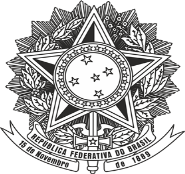 REPÚBLICA FEDERATIVA DO BRASILESTADO DE GOIÁSMUNICÍPIO DE CALDAS NOVAS2º Tabelionato de Notas e Protestos e Registro de Tít. e Documentos e Pessoas JurídicasTABELIÃO: HUGO ANDREANY ROCHACARTA DE ANUÊNCIA(Nome do (a) credor (a), CPF/CNPJ, endereço), declara para os devidos fins que (Nome do (a) devedor (a), CPF/CNPJ, endereço), efetuou o (s) pagamento (s) referente ao (s) título (s) abaixo discriminado (s), levados a PROTESTO no Tabelionato de Protesto de Caldas Novas/GO: Desta forma, solicitamos o cancelamento dos referidos títulos protestados.Caldas Novas/GO, _____ de __________________________ de ________Assinatura do (a)  Credor (a):  _____________________________________________________________Observação: reconhecer firma do (a) credor (a) ou assinar com certificado digital.                      Número do TítuloVencimentoValor